Rolling Ridge Farm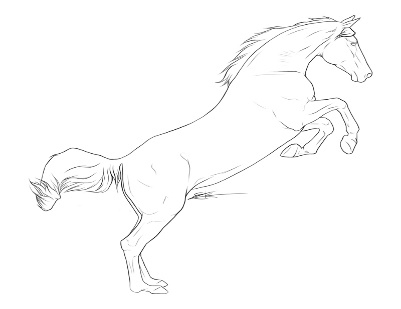 Lainey Ashker Clinic Jan. 14-15 2017Participant Name:__________________________________Horse Name: ______________________________________Auditor: _____        Participant:_______Stabling: _______Total enclosed: _________(clinic fee $350, auditors $35 per day or $65 for the weekend)